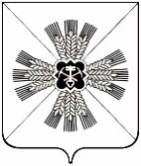 РОССИЙСКАЯ ФЕДЕРАЦИЯКЕМЕРОВСКАЯ ОБЛАСТЬПРОМЫШЛЕННОВСКИЙ МУНИЦИПАЛЬНЫЙ РАЙОНСОВЕТ НАРОДНЫХ ДЕПУТАТОВПРОМЫШЛЕННОВСКОГО МУНИЦИПАЛЬНОГО РАЙОНА6-ой созыв, 16-е заседаниеРЕШЕНИЕот  29.08.2019 № 89 пгт. ПромышленнаяО внесении дополнений в решение Совета народныхдепутатов Промышленновского муниципального района                          от 29.11.2018 № 23 «О принятии плана (программы) приватизации муниципального имущества Промышленновского муниципального района на 2019 год» (в редакции решений от 06.03.2019 № 53,                    от 28.03.2019 № 59, от 25.04.2019 № 63, от 30.05.2019 № 77)В соответствии с Федеральным законом от 21.12.2001 № 178-ФЗ         «О приватизации государственного и муниципального имущества», рассмотрев материалы, предоставленные Комитетом по управлению муниципальным имуществом администрации Промышленновского муниципального района, Совет народных депутатов Промышленновского муниципального районаРЕШИЛ:1. Внести дополнения в решение Совета народных депутатов Промышленновского муниципального района от 29.11.2018 № 23                  «О принятии плана (программы) приватизации муниципального имущества Промышленновского муниципального района на 2019 год» (в редакции решений от 06.03.2019 № 53, от 28.03.2019 № 59, от 25.04.2019 № 63,                      от 30.05.2019 № 77) (далее – план (программа):1.1. дополнить план (программу) приватизации муниципального имущества Промышленновского муниципального района на 2019 год пунктами следующего содержания:2. Настоящее решение подлежит опубликованию в районной газете «Эхо»  и  обнародованию на официальном сайте администрации Промышленновского муниципального района в сети Интернет, размещению на официальном сайте www.torgi.gov.ru.3. Контроль за исполнением настоящего решения возложить на комиссию по вопросам бюджета, налоговой политики и финансам              (А.С. Минаков).4. Настоящее решение вступает в силу с даты опубликования в районной газете «Эхо».№ п/пНаименование имуществаПлощадь кв.м.Год ввода в эксплуа-тациюАдрес19. ВАЗ-21144, VIN XTA21144084513437,модель, № двигателя 11183,4749372, номер шасси отсутствует, номер кузова, ХТА2114408451347, цвет-графитовый  металлик, ПТС № 63 МО 246346.-2007-20.ГАЗ-31105, VIN X9631105071399669,модель, № двигателя 2.4 L-DOHC*067720615, кузов (кабина, прицеп)                    № 31105070170172, цвет-сильвер.-2007-Председатель Совета народных депутатовПромышленновского муниципального района                           Т.П. МотрийГлаваПромышленновского муниципального района                   Д.П. Ильин